ZimbabweZimbabweZimbabweZimbabweAugust 2025August 2025August 2025August 2025MondayTuesdayWednesdayThursdayFridaySaturdaySunday1234567891011121314151617Heroes’ DayDefence Forces Day1819202122232425262728293031NOTES: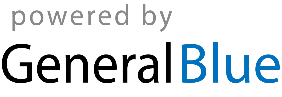 